HALAMAN JUDULMEMBANGUN FTP SERVER DI ICT CENTER KABUPATEN GUNUNGKIDUL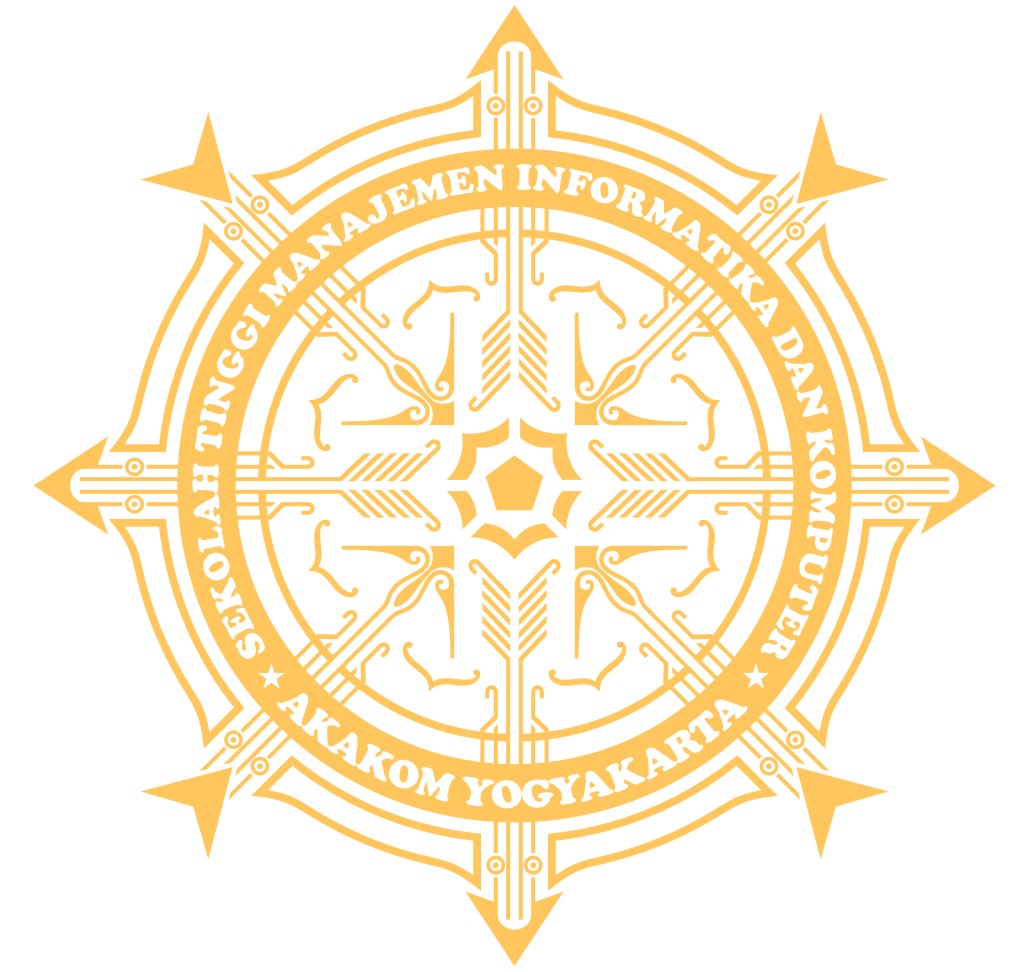 L A P O R A N  T U G A S  A K H I RDiajukan sebagai salah satu syarat untuk memperolehGelar Ahli Madya Komputer pada Sekolah Tinggi Manajemen Informatikan dan Komputer AKAKOMDisusun Oleh:ITA MIRNASARINo. Mahasiswa	: 073390095Jurusan		: Teknik KomputerJenjang		: Diploma IIISEKOLAH TINGGI MANAJEMEN INFORMATIKA DAN KOMPUTERAKAKOMYOGYAKARTA2010HALAMAN PENGESAHANMEMBANGUN FTP SERVER DI ICT CENTER KABUPATEN GUNUNGKIDULTugas akhir ini telah diujikan di hadapan Tim Penguji Tugas AkhirSekolah Tinggi Manajemen Informatika dan Komputer AKAKOMYogyakarta dan dinyatakan diterima untuk memenuhi syaratguna memperoleh gelar Ahli MadyaPada Hari	: KamisTanggal	: 10 Desember 2009Mengetahui,         Ketua Jurusan       Teknik Komputer	   Dosen Pembimbing   Drs. Berta Bednar, M.T.	Bambang P.D.P.SE.S.Kom.MMSIKATA PENGANTARSegala puji dan syukur penulis panjatkan kehadirat Allah SWT yang telah mencurahkan nikmat yang tak terhingga kepada setiap hamba-Nya. Karena pertolongan-Nya semata maka Laporan Tugas Akhir "Membangun FTP Server di ICT Center kabupaten Gunungkidul" ini dapat terwujud. Shalawat serta salam semoga tercurah kepada jujungan kita Nabi Muhammad SAW yang telah mendidik umatnya untuk memahami dan melaksanakan aspek lahir dan batin dari setiap ritual ibadah.Pada kesempatan ini penulis sampaikan terima kasih yang sebesar-besarnya kepada semua pihak yang telah membantu penyelesaian laporan tugas akhir ini. Terima kasih penulis sampaikan kepada :Bapak Sigit Anggoro, S.T., M.T  selaku Ketua STMIK AKAKOM. .Bapak Drs. Berta Bednar, M.T, selaku Ketua Jurusan Teknik Komputer.Bapak Bambang.P.D.P.SE.S.Kom.MMSI ,selaku pembimbing yang dengan sabar membimbing penulis sehingga tugas akhir ini dapat terselesaikan dengan tepat waktu.Bapak dan Ibu staf dan karyawan ICT center kabupaten Gunungkidul yang telah membantu tugas akhir ini.Bapak dan Ibu dosen STMIK AKAKOM yang telah membantu.Kedua orangtua&keluaraga besar yang selalu memberikan dorongan moril, spiritual dan materil dalam  penulisan tugas akhir ini.Teman-teman sejawat sesama mahasiswa D3 TKJ yang telah membantu tugas akhir ini.Semua pihak yang tidak dapat  disebutkan satu-persatu, yang telah membantu penyelesaian laporan tugas akhir ini.Semoga segala dukungan yang diberikan selalu mendapatkan balasan yang melipat dari Allah SWT. Kekurangan-kekurangan dan ketidak-sempurnaan tentu masih melekat dalam laporan ini. Oleh karena itu dengan penuh kerendahan hati penulis mohon saran, kritik dan masukan-masukan dalam rangka memperbaiki laporan ini.Akhir  kata semoga penulisan tugas akhir ini dapat memberikan manfaat bagi semua pihak, khususnya bagi penulis dan umumnya bagi pembaca.Yogyakarta,    Juli 2009Penulis,HALAMAN MOTTOKetika orang tuamu ragu akan cita-citamu‘ yakinlah pada hatimu…..Disaat orang-orang disekelilingmu mulai meninggalkanmu‘ tetaplah pada dirimu sendiri…..Disaat teman-temanmu mulai menghinamu‘ jangan kau hina dirimu…Dan disaat dunia tak percaya akan mimpimu“TETAPLAH PERCAYA PADA DIRIMU SENDIRI BAHWA KAU MAMPU MELAKUKAN HAL YANG KAU PERCAYAI…HALAMAN PERSEMBAHANTugas Akhir ini saya persembahkan untuk…….Kedua Orang tua saya yang telah memberikan doa,semangat dan dorongan menjadi lebih baik dalam setiap lini hidupku…Tony Wijayanto kakak’ku tersayang yang selalu memotivasiku….Arz seseorang yang telah setia mendampingiku dalam suka dan duka,yang telah memberi support yang luar biasa,Karya kecil ini ku persembahkan untukmu….(semoga cepat pulang)Sahabat-Sahabatku semua yang telah mendampingiku dan membantu dalam segala hal……Jati ary rahayu,Wenti maharani,Fuad al amin,Nurul isnaini,Feri wijayanto…yang telah mengorbankan laptopnya untuk menyelesaikan tugas akhir ini.Dan untuk orang-orang yang selalu mendoakan aku……DAFTAR ISIDAFTAR GAMBARDAFTAR TABELHALAMAN JUDUL……………………………………………………….....HALAMAN PENGESAHAN………………………………………………..KATA PENGANTAR………………………………………………………..HALAMAN MOTTO...............................................................................HALAMAN PERSEMBAHAN .............................................................DAFTAR ISI……………………………………………………………….....DAFTAR GAMBAR………………………………………………………....DAFTAR TABEL………………………………………………………….....BAB I PENDAHULUAN ........................................................................Latar Belakang Masalah…………………………………….........Tujuan…………………………………………………………........Batasan Masalah…………………………………………….........BAB II ANALISIS DAN PERANCANGAN ...........................................Analisis Kebutuhan ........……………………………………........ Analisis kebutuhan perangkat keras (hardware)...........2.2.1 Switch....................................................................2.2.2 RJ45.......................................................................2.2.3 KabelUTP...............................................................2.2.4 CableTester...........................................................2.2.5 CrimmpingTool...........................................................2.2.6 LAN............................................................................Analisis Kebutuhan Perangkat Lunak (Software)......................... Linux Ubuntu 7.04.......................................................... Vsftpd ............................................................................ Sistem Operasi Windows XP Profesional ..................... Filezilla........................................................................... Alamat IP........................................................................Alat dan Bahan.............................................................................Perancangan.................................................................................BAB III IMPLEMENTASI ......................................................................Installasi Linux Ubuntu 7.04......................................................Konfigurasi pada Linux Ubuntu Server 7.04..............................Konfigurasi vsftpd...........................................................Menambah user  ftp........................................................Membuatdirectory...........................................................OUTPUT....................................................................................Mengaktifkan layanan sftp.........................................................Client ftp dengan command prompt..........................................BABIV PENUTUP .................................................................................Kesimpulan…………...……………………………………….........Saran……………………………………………………………DAFTAR PUSTAKALAMPIRANiiiiiivviviixxii11122333334455588 91011111213141414142122232527Gambar 2.1: Kabel Cross ......................................................................Gambar 2.2: Kabel Straight ……................……………...……………...Gambar 2.3: Gambar rancangan jaringan ........………………………....Gambar 3.1 Konfigurasi Alamat IP..………………………………………Gambar 3.2 Install vsftpd..........………………………………………......Gambar 3.3 Konfigurasi vsftpd 1............…………………………………. Gambar 3.4 Konfigurasi vsftpd 2............…………………………………. Gambar 3.5 Konfigurasi vsftpd 3............…………………………………. Gambar 3.6 Konfigurasi vsftpd 4............…………………………………. Gambar 3.7 Konfigurasi vsftpd 5............………………………………….Gambar 3.8 Restart vsftpd  ..…….………………………………….........Gambar 3.9 Mencoba layanan ftp server…………………......................Gambar 3.10 Menambah user.............................................……...........Gambar 3.11 Merubah home directory user..........................................Gambar 3.12 Membuat directory ..........................................................Gambar 3.13 Tampilan awal Filezilla....................................................Gambar 3.14 Tampilan upload ……………………………....…..............Gambar 3.15 Tampilan download..............……………………………...Gambar 3.16 Tampilan WinSCP................………………………………Gambar 3.17 Tampilan Login WinSCP ......……………………..............Gambar 3.18 Tampilan proses transfer data 1......……………..............Gambar 3.19 Tampilan proses transfer data 2......................................Gambar 3.20 Tampilan command prompt ............................................67131415151617181920202121222324242626272729Tabel 2.1 Spesifikasi komputer……………………...............………..12